Список товаров (это заголовок)Наименование Товара (жирным, размер шрифта 14)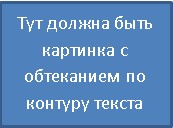 Описание товара	(обычный, размер шрифта 12), описание товара Описание товара Описание товара Описание товара Описание товара Описание товара Описание товара Описание товара Описание товара Описание товара Описание товара Описание товара Описание товара Описание товара Описание товара Описание товара Описание товара Описание товара Описание товара Описание товара 	Наименование Товара (жирным, размер шрифта 14)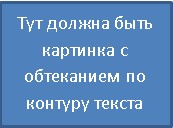 Описание товара	(обычный, размер шрифта 12), описание товара Описание товара Описание товара Описание товара Описание товара Описание товара Описание товара Описание товара Описание товара Описание товара Описание товара Описание товара Описание товара Описание товара Описание товара Описание товара Описание товара Описание товара Описание товара Описание товара 	Описание товара Описание товара Описание товара Описание товара Описание товара Описание товара Описание товара Описание товара Описание товара Описание товара Описание товара Описание товара Описание товара Описание товара Описание товара Описание товара Описание товара Описание товара Описание товара Описание товара Описание товара Описание товара Описание товара Описание товара Описание товара Описание товара Описание товара Описание товара Описание товара Описание товара	Наименование Товара (жирным, размер шрифта 14)Описание товара	(обычный, размер шрифта 12), описание товара Описание товара Описание товара Описание товара Описание товара Описание товара Описание товара Описание товара Описание товара Описание товара Описание товара Описание товара Описание товара Описание товара Описание товара Описание товара Описание товара Описание товара Описание товара Описание товара 	Описание товара Описание товара Описание товара Описание товара Описание товара Описание товара Описание товара Описание товара Описание товара Описание товара Описание товара Описание товара Описание товара Описание товара Описание товара Описание товара Описание товара Описание товара Описание товара Описание товара Описание товара Описание товара Описание товара Описание товара Описание товара Описание товара Описание товара Описание товара Описание товара Описание товара	